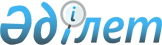 О внесении изменений в приказ Заместителя Премьер-Министра Республики Казахстан – Министра финансов Республики Казахстан от 15 мая 2014 года № 224 "Об утверждении форм заключительного отчета реабилитационного и банкротного управляющих"Приказ Первого заместителя Премьер-Министра Республики Казахстан – Министра финансов Республики Казахстан от 29 апреля 2020 года № 433. Зарегистрирован в Министерстве юстиции Республики Казахстан 30 апреля 2020 года № 20533
      ПРИКАЗЫВАЮ:
      1. Внести в приказ Заместителя Премьер-Министра Республики Казахстан – Министра финансов Республики Казахстан от 15 мая 2014 года № 224 "Об утверждении форм заключительного отчета реабилитационного и банкротного управляющих" (зарегистрирован в Реестре государственной регистрации нормативных правовых актов под № 9522, опубликован 11 июля 2014 года в информационно-правовой системе "Әділет") следующие изменения:
      форму заключительного отчета реабилитационного управляющего, утвержденную указанным приказом, изложить в новой редакции согласно приложению 1 к настоящему приказу;
      форму заключительного отчета банкротного управляющего, утвержденную указанным приказом, изложить в новой редакции согласно приложению 2 к настоящему приказу.
      2. Комитету государственных доходов Министерства финансов Республики Казахстан в установленном законодательством порядке обеспечить:
      1) государственную регистрацию настоящего приказа в Министерстве юстиции Республики Казахстан;
      2) размещение настоящего приказа на интернет-ресурсе Министерства финансов Республики Казахстан;
      3) в течение десяти рабочих дней после государственной регистрации настоящего приказа в Министерстве юстиции Республики Казахстан представление в Департамент юридической службы Министерства финансов Республики Казахстан сведений об исполнении мероприятий, предусмотренных подпунктами 1) и 2) настоящего пункта.
      3. Настоящий приказ вводится в действие по истечении десяти календарных дней после дня его первого официального опубликования.                          Заключительный отчет реабилитационного управляющего
      ___________ _____________________
(дата) (место составления) ________________________________________________________________________________
(фамилия, имя, отчество (далее – Ф.И.О.) (если оно указано в документе, удостоверяющем личность) реабилитационного управляющего)
      1. Общие сведения о должнике
      1.1. Сведения о должнике: 
      1.2. Сведения о руководителе (-ях)/должностных лицах:
      1.3. Сведения об учредителе (-ях):
      1.4. Размер уставного капитала (тысяч тенге)
_________________________________________________.
      1.5. Сведения об участии государства в уставном капитале (процент, тысяч тенге)
____________________________________________.
      1.6. Сведения об участии собственника имущества должника (уполномоченного им органа), учредителя (участника) и/или должностного лица (лиц) должника – юридического лица либо индивидуального предпринимателя – должника в юридических лицах:
      1.7. Среднесписочная численность работников за период три года, предшествовавших введению реабилитационной процедуры
      ____________________________________________________________________.
      1.8. Сведения о государственной регистрации (перерегистрации) должника в органах юстиции:
      1.9. Сведения о регистрации должника по месту нахождения в органах государственных доходов:
      1.10. Сведения о регистрационном учете должника по месту нахождения объекта налогообложения и (или) объекта, связанного с налогообложением, в качестве налогоплательщика, осуществляющего отдельные виды деятельности, по налогу на добавленную стоимость в органах государственных доходов:
      1.11. Сведения о наличии структурных подразделений (филиалов, представительств) должника – юридического лица:
      1.12. Сведения по процедуре санации (условия участия, размер и сроки принятых обязательств):
_______________________________
__________________________________________________________________________
_________________________________________________________________________.
1.13. Сведения о временном администраторе:
      1.14. Сведения о реабилитационном управляющем: 
      2. Организационно–правовые мероприятия
      2.1. Определение суда о возбуждении производства по делу о реабилитации
от "___" ______________ 20 ___ года.
      2.2. Объявление о возбуждении производства по делу о реабилитации и порядке заявления требований кредиторами, размещенное на интернет–ресурсе уполномоченного органа
"___"____________ 20 ___ года.
      2.3. Решение суда о применении реабилитационной процедуры
от "___" _____________ 20___года, вступление в законную силу решения суда о применении реабилитационной процедуры
"___" _____________ 20 ___ года.
      2.4. Протокол собрания кредиторов о согласовании плана реабилитации
от "___"__________ 20__ года № _____,
протокол собрания кредиторов о согласовании изменений и дополнений в план реабилитации
от "___"_______________20__года № _____.
      2.5. Определение суда об утверждении плана реабилитации
от "___"__________ 20__ года, вступление в законную силу определения суда об утверждении плана реабилитации
"___"__________ 20__ года.
      Определение суда о внесении изменений и дополнений в план реабилитации
от "___"__________ 20__ года, вступление в законную силу определения суда о внесении изменений и дополнений в план реабилитации
"___"__________ 20__ года.
      2.6. Решение суда о прекращении процедуры банкротства, применении реабилитационной процедуры и утверждении плана реабилитации
от "___" ____________ 20___ года № ____.
      Пункт 2.6. подлежит заполнению в случае перехода должника от процедуры банкротства к реабилитационной процедуре в порядке, предусмотренном статьей 95-1 Закона Республики Казахстан от 7 марта 2014 года "О реабилитации и банкротстве" (далее – Закон).
      3. Формирование комитета кредиторов и собрания кредиторов
      3.1. Состав комитета кредиторов и изменения в него (если вносились), протокол собрания кредиторов от "___"___________ 20 ___ года № ____*:
      3.2. Заседания собрания кредиторов и принятые на них решения (в том числе по принятию решения о возложении полномочий по управлению должником на индивидуального предпринимателя – должника либо орган или лицо, уполномоченные собственником имущества, учредителем (участником) юридического лица – должника, по согласованию плана реабилитации, изменений и дополнений в план реабилитации, сделок вне рамок обычных коммерческих операций, не предусмотренных планом реабилитации, по утверждению суммы дебиторской задолженности должника, невозможной к взысканию, об определении размера основного вознаграждения реабилитационному управляющему, об определении размера дополнительного вознаграждения реабилитационному управляющему в случае достижения им цели реабилитационной процедуры, о согласовании заключительного отчета и иные)*:
      3.3. Заседания комитета кредиторов и принятые на них решения (в том числе договоры, заключенные между реабилитационным управляющим и комитетом кредиторов, по утверждению сметы административных расходов и количества работников, привлекаемых для проведения реабилитационной процедуры, по определению порядка продажи имущества должника вне рамок обычных коммерческих операций, включая предусмотренные планом реабилитации и иные)*:
      4. Формирование и погашение реестра требований кредиторов
      4.1. Общая кредиторская задолженность по бухгалтерскому балансу на дату введения реабилитационной процедуры _______________ (тысяч тенге)
      в том числе:
      требования по возмещению вреда, причиненного жизни и здоровью; по взысканию алиментов; по оплате труда и выплате компенсаций лицам, работавшим по трудовому договору, с выплатой задолженностей по социальным отчислениям в Государственный фонд социального страхования, обязательным пенсионным взносам, обязательным профессиональным пенсионным взносам, по отчислениям и (или) взносам на обязательное социальное медицинское страхование, по выплате вознаграждений авторам за служебные изобретение, полезную модель, промышленный образец_____________________________________________;
требования, обеспеченные залогом имущества ________________________________________________;
требования по налогам и таможенным платежам, специальным, антидемпинговым, компенсационным пошлинам, процентам _______;
требования по гражданско-правовым и иным обязательствам ___________________________________;
требования по возмещению убытков и взысканию неустоек (штрафов, пени)_______________________.
4.2. Рассмотрение заявлений и требований кредиторов, проверка достоверности начисления задолженностей кредиторов, финансовой и налоговой отчетностей, взаимосверка с кредиторами, а также перечень кредиторов, чьи требования не признаны:
      4.3. Реестр требований кредиторов направлен временным администратором в территориальное подразделение уполномоченного органа "___" _________ 20___года*, реестр требований кредиторов размещен на интернет-ресурсе уполномоченного органа "___" __________ 20__ года.
Общая сумма кредиторской задолженности согласно реестру требований кредиторов __________________ тысяч тенге, в том числе по очередям:
1 очередь ____________________________;
2 очередь ____________________________;
3 очередь ____________________________;
4 очередь ____________________________;
5 очередь ____________________________;
6 очередь ____________________________.
4.4. Сведения о внесении изменений в реестр требований кредиторов*:
_____________________________________________________.
(содержание изменений)
      Реестр требований кредиторов (с учетом внесенных изменений) размещен на интернет-ресурсе уполномоченного органа, дата "___" ______________ 20__ года.
      4.5. Сведения о погашении кредиторской задолженности:
      Примечание: прилагается полный список кредиторов, чьи требования удовлетворены (с указанием суммы, формы и даты погашения кредиторской задолженности) и не удовлетворены.
      5. Выявление сделок, совершенных должником при обстоятельствах, указанных в статье 7 Закона, за период в течение трех лет, предшествовавших введению реабилитационной процедуры
      Информация о получении сведений о наличии и движении (сделки, связанные с приобретением и отчуждением) имущества должника за три года, предшествовавших применению реабилитационной процедуры*:
      продолжение таблицы
      Причины и основания вывода активов (решения собственников имущества или уполномоченных органов и прочее): _______________
_________________________________________________________________________.
6. Информация о принятых мерах по признанию недействительными сделок должника и возврату незаконно выведенного имущества
      Наличие судебных решений о возврате имущества в имущественную массу:
      продолжение таблицы
      7. Взыскание дебиторской задолженности
      Информация по взысканию дебиторской задолженности, образовавшейся на дату введения реабилитационной процедуры:
      продолжение таблицы
      Фактически взыскано дебиторской задолженности:
      _______________________________________________.
(тысяч тенге)
      Дебиторская задолженность, признанная безнадежной к взысканию:
_________________________________.
(тысяч тенге)
      8. Информация о наличии (отсутствии) признаков преднамеренного доведения должника до неплатежеспособности и неправомерных действий при реабилитации, а также о принятых мерах
      Направление материалов в правоохранительные органы:
      продолжение таблицы
      9. Заключительное положение
      Итоги исполнения плана реабилитации:
      ________________________________________________
__________________________________________________________________________
__________________________________________________________________________
Отчет составлен на ___ листах, пронумерован и прошнурован на________ страницах.
      Приложение: на _____________ листах.
      Реабилитационный управляющий ____________________________________________
Ф.И.О. (если оно указано в документе, удостоверяющем личность) (подпись)
      Главный бухгалтер
__________________________________________________________ _______________
Ф.И.О. (если оно указано в документе, удостоверяющем личность) (подпись)
      Примечание:
      * – с приложением копий подтверждающих документов
      ** – вид деятельности с указанием кода согласно Государственному классификатору Республики Казахстан 03 – 2007 "Общий классификатор видов экономической деятельности" (ОКЭД).
      К заключительному отчету реабилитационного управляющего прилагается финансовая отчетность по формам, утвержденным приказом Министра финансов Республики Казахстан от 28 июня 2017 года № 404 "Об утверждении перечня и форм годовой финансовой отчетности для публикации организациями публичного интереса (кроме финансовых организаций)" (зарегистрирован в Реестре государственной регистрации нормативных правовых актов под № 15384), по состоянию на дату введения реабилитационной процедуры и на дату завершения реабилитационной процедуры.
      В случае если цель реабилитационной процедуры в отношении должника достигнута, заполнению подлежат разделы 1, 2, 4 и 9 Заключительного отчета реабилитационного управляющего.                    Заключительный отчет банкротного управляющего
      ___________ __________________
(дата) (место составления) ________________________________________________________________________________________ (фамилия, имя, отчество (далее – Ф.И.О.) (если оно указано в документе, удостоверяющем личность) банкротного управляющего)
      1. Общие сведения о должнике
      1.1. Сведения о должнике:
      1.2. Сведения о руководителе (-ях)/должностных лицах: 
      1.3. Сведения об учредителе (-ях):
      1.4. Размер уставного капитала (тысяч тенге):
      _________________________________________________.
1.5. Сведения об участии государства в уставном капитале (процент, сумма тысяч тенге): ______________________________________.
      1.6. Сведения об участии собственника имущества должника (уполномоченного им органа), учредителя (участника) и/или должностного лица (лиц) должника – юридического лица либо индивидуального предпринимателя – должника в юридических лицах:
      1.7. Среднесписочная численность работников за период три года, предшествовавших введению процедуры банкротства: _____________________________________________________________________.
      1.8. Сведения о государственной регистрации (перерегистрации) должника в органах юстиции:
      1.9. Сведения о регистрации должника по месту нахождения в органах государственных доходов: 
      1.10. Сведения о регистрационном учете должника по месту нахождения объекта налогообложения и (или) объекта, связанного с налогообложением, в качестве налогоплательщика, осуществляющего отдельные виды деятельности, по налогу на добавленную стоимость в органах государственных доходов:
      1.11. Сведения о временном управляющем:
      1.12. Сведения о банкротном управляющем: 
      2. Организационно– правовые мероприятия
      2.1. Определение суда о возбуждении производства по делу о банкротстве
от "___" ____________ 20__ года.
      2.2. Объявление о возбуждении дела о банкротстве и порядке заявления требований кредиторами, размещенное на интернет-ресурсе уполномоченного органа
"___" ____________ 20__ года.
      2.3. Решение суда о признании должника банкротом от "___" ____________ 20__ года, вступление в законную силу решения суда о признании должника банкротом
"___" ____________ 20__ года.
      2.4. Объявление о признании должника банкротом, размещенное на интернет-ресурсе уполномоченного органа
"___" __________ 20__ года.
      3. Формирование комитета кредиторов и собрания кредиторов
      3.1. Состав комитета кредиторов и изменения в него (если вносились), протокол собрания кредиторов от "___" ____________ 20 ___ года № ___*:
      3.2. Заседания собрания кредиторов и принятые на них решения (в том числе о проведении оценки имущества, за исключением заложенного имущества, об утверждении регламента работы комитета кредиторов, об определении размера основного вознаграждения банкротному управляющему в пределах, установленных приказом Первого заместителя Премьер–Министра Республики Казахстан–Министра финансов Республики Казахстан от 1 апреля 2020 года № 344 "Об установлении минимального и максимального пределов основного вознаграждения банкротного управляющего" (зарегистрирован в Реестре государственной регистрации нормативных правовых актов под № 20321), о прямой продаже имущества банкрота, о переходе к реабилитационной процедуре в ходе процедуры банкротства, о согласовании заключительного отчета и иные)*:
      3.3. Заседания комитета кредиторов и принятые на них решения (в том числе о заключении и расторжении договора между банкротным управляющим и комитетом кредиторов, об утверждении плана мероприятий по проведению процедуры банкротства, о проведении оценки вновь выявленного либо возвращенного в имущественную массу имущества банкрота, об утверждении плана продажи имущества, о выставлении имущества на электронный аукцион по балансовой стоимости, об утверждении суммы дебиторской задолженности должника, невозможной к взысканию и иные)*:
      4. Формирование реестра требований кредиторов
      4.1. Общая кредиторская задолженность по бухгалтерскому балансу на дату возбуждения процедуры банкротства _________________ (тысяч тенге)
      в том числе:
      требования по возмещению вреда, причиненного жизни и здоровью; по взысканию алиментов; по оплате труда и выплате компенсаций лицам, работавшим по трудовому договору, с выплатой задолженностей по социальным отчислениям в Государственный фонд социального страхования, обязательным пенсионным взносам, обязательным профессиональным пенсионным взносам, по отчислениям и (или) взносам на обязательное социальное медицинское страхование, по выплате вознаграждений авторам за служебные изобретение, полезную модель, промышленный образец
_____________________________________________;
требования, обеспеченные залогом имущества
_________________________________________________;
требования по налогам и таможенным платежам, специальным, антидемпинговым, компенсационным пошлинам, процентам _______;
требования по гражданско-правовым и иным обязательствам ____________________________________;
требования по возмещению убытков и взысканию неустоек (штрафов, пени)________________________.
      4.2. Рассмотрение заявлений требований кредиторов, проверка достоверности начисления задолженностей кредиторов, финансовой и налоговой отчетностей, взаимосверка с кредиторами, а также перечень кредиторов, чьи требования не признаны:
      4.3. Реестр требований кредиторов направлен временным управляющим в территориальное подразделение уполномоченного органа
"___" ___________ 20___года*, реестр требований кредиторов размещен на интернет-ресурсе уполномоченного органа
"___" ____________ 20___ года.
      Общая сумма кредиторской задолженности
_______________________________________________________ тысяч тенге, в том числе по очередям:
1 очередь ____________________________;
2 очередь ____________________________;
3 очередь ____________________________;
4 очередь ____________________________;
5 очередь ____________________________;
6 очередь ____________________________.
4.4. Сведения о внесении изменений в реестр требований кредиторов*:
_______________________________;
(содержание изменений)
      Реестр требований кредиторов (с учетом внесенных изменений) размещен на интернет-ресурсе уполномоченного органа "___" ____________ 20__ года.
      5. Инвентаризация, оценка имущества (активов), формирование имущественной массы
      5.1. Акт приема-передачи учредительных документов, печати (при наличии), штампов, правоустанавливающих документов на имущество банкрота, учетной документации, переданных банкротному управляющему, акт
от "__" __________ 20___года*.
      5.2. Акт приема-передачи материальных и иных ценностей, принадлежащих банкроту, переданных банкротному управляющему, акт
от "___" ___________ 20___ года*.
      5.3. Инвентаризация имущественной массы должника проведена _________________________________.
(дата, номер отчета, описи об инвентаризации*)
      Протокол собрания кредиторов от "___" ____________ 20__ года № ___ об одобрении отчета об инвентаризации имущества временного управляющего.
      5.4. Информация об инвентаризации и бухгалтерском балансе:
      продолжение таблицы
      Принятые меры по результатам инвентаризации в случае наличия расхождения:
___________________
_________________________________________________________________________.
5.5. Сведения об оценке имущества должника:
      Протокол собрания кредиторов от "___" __________ 20__ года № __ о проведении оценки имущества (активов) должника.
      5.6. Сведения о передаче залогового имущества залоговым кредиторам в счет удовлетворения их требований:
      6. Взыскание дебиторской задолженности
      Информация по взысканию дебиторской задолженности, образовавшейся на дату введения процедуры банкротства:
      продолжение таблицы
      Фактически взыскано дебиторской задолженности:
________________________________________________.
(тысяч тенге)
      Дебиторская задолженность, признанная безнадежной к взысканию:
_________________________________.
(тысяч тенге)
      7. Продажа имущественной массы
      7.1. План продажи* утвержден протоколом собрания кредиторов:
1) от "___"__________ 20__ года* № ___ ________________________;
2) от "___"__________ 20__ года* № ___ ________________________;
3) от "___"__________ 20__ года* № ___ ________________________;
4) от "___"__________ 20__ года* № ___ ________________________;
5) от "___"__________ 20__ года* № ___ ________________________.
7.2. Информация о проведении электронных аукционов, размещении на интернет-ресурсе уполномоченного органа:
1) "___"__________ 20__ года*____________________________;
2) "___"__________ 20__ года*____________________________;
3) "___"__________ 20__ года*____________________________;
4) "___"__________ 20__ года*____________________________;
5) "___"__________ 20__ года*____________________________.
      7.3. Информация о реализации имущественной массы, в том числе дебиторской задолженности и покупателях имущества должника, в том числе аффилированных с должником:
      продолжение таблицы
      7.4. Информация о реализации имущественной массы методом прямых продаж:
      продолжение таблицы
      Решение о реализации имущества методом прямых продаж утверждено протоколом собрания кредиторов от "___" ____________ 20__ года № ___.
      8. Информация о должнике и произведенных отдельных финансово-хозяйственных операциях должника
      8.1. Выписка счетов-фактур и предоставление форм налоговой отчетности (далее – ФНО) после признания должника банкротом, результаты исполнения уведомления об устранении нарушений, выявленных по результатам профилактического контроля и проверок:
      продолжение таблицы
      8.2. Взаиморасчеты со лжепредприятиями:
      8.3. Сведения о движении наличных денег по данным бухгалтерского учета (кассовые документы) должника, указываются основания возникновения кредиторской или дебиторской задолженности:
      8.4. Сведения о реорганизации должника:
      8.5. Сведения о движении денег по банковским счетам:
      продолжение таблицы
      8.5.1. Операции с наличными деньгами:
      продолжение таблицы
      8.6. Возврат налогов из бюджета:
      8.7. Внешнеэкономическая деятельность:
      продолжение таблицы
      8.8. Участие в государственных закупках
      8.8.1. Информация о заключенных должником договорах о государственных закупках и их исполнении по всей территории Республики Казахстан за период в течение трех лет, предшествовавших возбуждению процедуры банкротства:
      продолжение таблицы
      8.8.2. Сведения о субподрядных организациях должника (при наличии):
      * Примечание: в случае отсутствия документов анализ производится на основе банковских выписок.
      8.9. Структурные подразделения (филиалы, представительства) и дочерние предприятия должника.
      8.9.1. Сведения о наличии у должника структурных подразделений (филиалов, представительств) и дочерних предприятий:
      8.9.2. Сведения об имуществе (недвижимость, земля, транспортные средства), находящемся на балансе структурных подразделений (филиалов, представительств):
      продолжение таблицы
      8.9.3. Сведения об имуществе (недвижимость, земля, транспортные средства), находящемся в собственности дочерних предприятий:
      продолжение таблицы
      8.9.4. Сведения о движении денег по банковским счетам структурных подразделений (филиалов, представительств).
      продолжение таблицы
      8.10. Наличие у должника контракта (права) на недропользование:
      8.11. Сведения о наличии нематериальных активов и прав на интеллектуальную собственность (ценные бумаги, авторские права, патенты на изобретения, товарные знаки, лицензионные договоры): _________________________________________________________.
      8.12. Выявление сделок, совершенных должником при обстоятельствах, указанных в статье 7 Закона.
      8.12.1. Информация о получении сведений о наличии и движении (сделки, связанные с приобретением и отчуждением) имущества должника, за три года, предшествовавших процедуре (реабилитации) банкротства*:
      продолжение таблицы
      Причины и основания вывода активов (решения собственников имущества или уполномоченных органов):
      _____________________
_________________________________________________________________________.
8.12.2. Наличие судебных решений о возврате имущества в имущественную массу:
      продолжение таблицы
      8.13. Динамика изменения показателей финансовой отчетности за три года, предшествовавших применению процедуры банкротства:
      8.14. Заключительные выводы банкротного управляющего о наличии или отсутствии финансово-хозяйственных операций, имеющих признаки преднамеренного банкротства (далее - ПБ).
      В ходе проведения процедуры банкротства выявлено (отражение сведений о наличии/отсутствии признаков ПБ): ________________
________________________________________________________________________________
________________________________________________________________________________
________________________________________________________________________________
8.15. Информация о наличии ПБ и принятых мерах.
      Направление материалов в правоохранительные органы:
      продолжение таблицы
      9. Меры, принятые по привлечению к субсидиарной ответственности учредителей (участников) или должностных лиц должника
      На основании судебного акта
от ___________ 20___года № _________ взыскано с ____________________
_____________________________________________________________________ тысяч тенге.
(Ф.И.О. (если оно указано в документе, удостоверяющем личность), должность, статус лица)
      10. Погашение кредиторской задолженности после реализации имущественной массы (в том числе по формам и методам погашения) 
      Примечание: прилагается полный список кредиторов, чьи требования удовлетворены (с указанием суммы, формы и даты погашения кредиторской задолженности) и не удовлетворены.
      11. Административные расходы
      продолжение таблицы
      Информация о поставщиках работ и услуг, оказываемых банкротному управляющему в ходе процедуры банкротства:
      Отчет составлен на ___ листах, пронумерован и прошнурован на________ страницах.
Приложение: на _____________ листах.
Банкротный управляющий
______________________________________________________ ____________
Ф.И.О. (если оно указано в документе, удостоверяющем личность) (подпись)
      Главный бухгалтер
____________________________________________________________ ____________
Ф.И.О. (если оно указано в документе, удостоверяющем личность) (подпись)
      Примечание:
      * – с приложением копий подтверждающих документов
      ** – вид деятельности с указанием кода согласно Государственному классификатору Республики Казахстан 03-2007 "Общий классификатор видов экономической деятельности" (ОКЭД).
      В случае если в период проведения процедуры банкротства осуществлена продажа предприятия банкрота, заполнению подлежат разделы 1, 2, 3, 4, 5, 7 и 11 Заключительного отчета банкротного управляющего.
					© 2012. РГП на ПХВ «Институт законодательства и правовой информации Республики Казахстан» Министерства юстиции Республики Казахстан
				
      Первый Заместитель
Премьер-Министра Республики
Казахстан-Министр финансов 

А. Смаилов
Приложение 1 к приказу
Первого Заместителя
Премьер-Министра
Республики Казахстан-
Министра финансов
Республики Казахстан
от 29 апреля 2020 года № 433Приложение 1 к приказу
заместителя Премьер–Министра
Республики Казахстан–
Министра финансов
Республики Казахстан
от 15 мая 2014 года № 224Форма"Согласовано" протоколом
собрания кредиторов*
____________________________
(фамилия, имя, отчество)
(если оно указано в документе,
удостоверяющем личность) или
наименование должника)
от "___"___________20___ года
№___
____________________________
(подпись, фамилия, имя,
отчество (если оно указано в
документе, удостоверяющем
личность) председателя
собрания кредиторов
Наименование (на государственном и русском языках согласно учредительным документам)/ Ф.И.О. (если оно указано в документе, удостоверяющем личность)
Бизнес-идентификационный номер (далее – БИН)/ индивидуальный идентификационный номер (далее – ИИН)
Организационно-правовая форма
Юридический адрес, телефон
Вид экономической деятельности, код**
Осуществление производственной деятельности
1
2
3
4
5
6
№ по порядку
Должность
Ф.И.О. (если оно указано в документе, удостоверяющем личность)
ИИН
Период руководства
Период руководства
Место жительства (юридический адрес), телефон
№ по порядку
Должность
Ф.И.О. (если оно указано в документе, удостоверяющем личность)
ИИН
с
по
Место жительства (юридический адрес), телефон
1
2
3
4
5
6
7
№ по порядку
Наименование/Ф.И.О. (если оно указано в документе, удостоверяющем личность)
БИН/ИИН
Доля и сумма участия(процент, тысяч тенге)
Период участия
Юридический адрес/ место жительства, телефон
Примечание
1
2
3
4
5
6
7
№ по порядку
Наименование
БИН
Доля и сумма участия (процент, тысяч тенге)
Период участия
Юридический адрес/телефон
Примечание
1
2
3
4
5
6
7
№ по порядку
Дата государственной регистрации (перерегистрации)
Регистрационный номер
Место регистрации (наименование органа юстиции)
Основание регистрации (вновь созданное, реорганизация и другое)
Основание перерегистрации (уменьшение размера уставного капитала, изменение наименования, изменение состава участников и другое)
Примечание
1
2
3
4
5
6
7
№ по порядку
Орган государственных доходов 
Дата постановки на учет
Дата снятия с учета
Причина снятия с учета
Примечание
1
2
3
4
5
6
№ по порядку
Орган государственных доходов 
Дата постановки на учет
Осуществление регистрационного учета 
Дата снятия с учета
Причина снятия с учета
Примечание
1
2
3
4
5
6
7
№ по порядку
Сведения о структурных подразделениях
Сведения о структурных подразделениях
Сведения о структурных подразделениях
Сведения о структурных подразделениях
Сведения о структурных подразделениях
Сведения о структурных подразделениях
Сведения о структурных подразделениях
№ по порядку
Наименование
БИН
Регистрация в органах юстиции (наименование органа юстиции, дата регистрации)
Регистрация в органах государственных доходов (наименование органа государственных доходов, дата регистрации)
Адрес местонахождения структурного подразделения
№ банковских счетов (при наличии)
Примечание
1
2
3
4
5
6
7
8
№ по порядку 
Ф.И.О. (если оно указано в документе, удостоверяющем личность)/ наименование временного администратора
Соглашение об осуществлении полномочий временного администратора
Соглашение об осуществлении полномочий временного администратора
Примечание
№ по порядку 
Ф.И.О. (если оно указано в документе, удостоверяющем личность)/ наименование временного администратора
№
дата
Примечание
1
2
3
4
5
№ по порядку
Ф.И.О. (если оно указано в документе, удостоверяющем личность) реабилитационного управляющего
Протокол собрания кредиторов о выборе реабилитационного управляющего*
Протокол собрания кредиторов о выборе реабилитационного управляющего*
Приказ о назначении
Приказ о назначении
Приказ об отстранении
Приказ об отстранении
Приказ об отстранении
Примечание
№ по порядку
Ф.И.О. (если оно указано в документе, удостоверяющем личность) реабилитационного управляющего
№
дата
№
дата
 

№
дата
 

основание
1
2
3
4
5
6
7
8
9
10
№ по порядку
Состав комитета кредиторов (Ф.И.О. (если оно указано в документе, удостоверяющем личность)/наименование кредитора)
1
2
№ по порядку
Номер протокола
Дата заседания
Повестка
Принятое решение
Примечание
1
2
3
4
5
6
№ по порядку
Номер протокола
Дата заседания
Повестка
Принятое решение
Примечание
1
2
3
4
5
6
№ по порядку
Кредитор
Дата подачи требования (заявления)
Сумма задолженности (тысяч тенге)
Основания возникновения задолженности
Решение временного администратора (реабилитационного управляющего)
Решение временного администратора (реабилитационного управляющего)
Решение временного администратора (реабилитационного управляющего)
Решение временного администратора (реабилитационного управляющего)
Решение суда в случае обжалования
Примечание
№ по порядку
Кредитор
Дата подачи требования (заявления)
Сумма задолженности (тысяч тенге)
Основания возникновения задолженности
Дата уведомления кредитора
Признанная сумма (тысяч тенге)
Не признанная сумма

(тысяч тенге)
Основание принятия решения
Решение суда в случае обжалования
Примечание
1
2
3
4
5
6
7
8
9
10
11
№ по порядку
Наименование очереди
Сумма требований (тысяч тенге)
Сумма требований (тысяч тенге)
Сумма требований (тысяч тенге)
Процент удовлетворенных требований кредиторов
Примечание
№ по порядку
Наименование очереди
Заявленные требования кредиторов согласно реестру
Удовлетворенные требования кредиторов
Удовлетворенные требования кредиторов
Процент удовлетворенных требований кредиторов
Примечание
№ по порядку
Наименование очереди
Заявленные требования кредиторов согласно реестру
в денежной форме
в натуральной форме
Процент удовлетворенных требований кредиторов
Примечание
1
2
3
4
5
6
7
1
Общая сумма кредиторской задолженности
2
1 очередь
3
2 очередь
4
3 очередь
5
4 очередь
6
5 очередь
7
6 очередь
№ по порядку
Сведения о запросах
Сведения о запросах
Сведения о запросах
Сведения о запросах
№ по порядку
Государственный орган, в который направлен запрос
Дата направления запроса
Дата получения ответа
Краткое содержание ответа
1
2
3
4
5
Сведения о сделках
Сведения о сделках
Сведения о сделках
Сведения о сделках
Сведения о сделках
Сведения о сделках
Сведения о сделках
Сведения о сделках
Сведения о сделках
Сведения о сделках
Сделка, совершенная должником за три года, предшествовавших введению реабилитационной процедуры
Сделка, совершенная должником за три года, предшествовавших введению реабилитационной процедуры
Сделка, совершенная должником за три года, предшествовавших введению реабилитационной процедуры
Сделка, совершенная должником за три года, предшествовавших введению реабилитационной процедуры
Сделка, совершенная должником за три года, предшествовавших введению реабилитационной процедуры
Ф.И.О. (если оно указано в документе, удостоверяющем личность) или наименование контрагента
Документ, подтверждающий факт совершения сделки
Источник получения документа, подтверждающего

факт сделки
Наличие в сделке оснований для признания ее недействительной
Примечание
Вид сделки
Цена (тысяч тенге)
Срок оплаты
Способ оплаты
Сумма фактической оплаты (тысяч тенге)
Ф.И.О. (если оно указано в документе, удостоверяющем личность) или наименование контрагента
Документ, подтверждающий факт совершения сделки
Источник получения документа, подтверждающего

факт сделки
Наличие в сделке оснований для признания ее недействительной
Примечание
6
7
8
9
10
11
12
13
14
15
№ по порядку
Сведения о договоре
Сведения о договоре
Сведения о договоре
Сведения о договоре
Принятые меры по возврату имущества
Принятые меры по возврату имущества
№ по порядку
№
Дата
Предмет
Сумма (тысяч тенге)
Сведения о направлении реабилитационным управляющим претензий/ исков в суд (дата, исходящий №)
Дата и номер судебного акта, наименование суда
1
2
3
4
5
6
7
Принятые меры по возврату имущества
Принятые меры по возврату имущества
Дата фактического возврата имущества
Балансовая стоимость имущества, на которое обращено взыскание (тысяч тенге)
Примечание
Краткое содержание судебного акта по результатам рассмотрения искового заявления, ссылка на нормативный правовой акт
Сведения об обжаловании (опротестовании) решения суда
Дата фактического возврата имущества
Балансовая стоимость имущества, на которое обращено взыскание (тысяч тенге)
Примечание
8
9
10
11
12
№ по порядку
Наименование дебитора

(ИИН/ БИН)
Юридический адрес/ место- нахождения
Дата и основание образования дебиторской задолженности
Сумма дебиторской задолженности (тысяч тенге)
Дата направления претензии дебитору реабилитационным управляющим
Дата подачи иска в судебные органы реабилитационным управляющим
Краткое содержание судебного акта по результатам рассмотрения иска
1
2
3
4
5
6
7
8
Дата вынесения судебного акта
Сумма фактически взысканной дебиторской задолженности (тысяч тенге)
Основание (приказ, протокол, иные документы) и причины списания дебиторской задолженности (в связи с ликвидацией дебитора по решению суда, истечения срока исковой давности, отсутствие дебитора)
Примечание
9
10
11
12
№ и дата направления заявления в правоохранительные органы
Меры (решения), принятые правоохранительными органами
Меры (решения), принятые правоохранительными органами
Меры (решения), принятые правоохранительными органами
Меры (решения), принятые правоохранительными органами
Меры (решения), принятые правоохранительными органами
Меры (решения), принятые правоохранительными органами
Меры (решения), принятые правоохранительными органами
Меры (решения), принятые правоохранительными органами
Меры (решения), принятые правоохранительными органами
№ и дата направления заявления в правоохранительные органы
Отказано в возбуждении уголовного дела
Отказано в возбуждении уголовного дела
Возбуждено уголовное дело
Возбуждено уголовное дело
Уголовное дело прекращено
Уголовное дело прекращено
Уголовное дело приостановлено
Уголовное дело приостановлено
Дата направления в суд материалов по указанным фактам
№ и дата направления заявления в правоохранительные органы
дата
основание (указать статью)
дата
основание (указать статью)
дата
основание (указать статью)
дата
основание (указать статью)
Дата направления в суд материалов по указанным фактам
1
2
3
4
5
6
7
8
9
10
Сведения об обжаловании решений правоохранительных органов
Сведения об обжаловании решений правоохранительных органов
Принятое решение по обжалованию действий правоохранительных органов
Принятое решение по обжалованию действий правоохранительных органов
Наименование суда
Решение суда по факту (краткое содержание с указанием даты, № со ссылкой на нормативный правовой акт)
Примечание
дата
краткое содержание
дата
краткое содержание
Наименование суда
Решение суда по факту (краткое содержание с указанием даты, № со ссылкой на нормативный правовой акт)
Примечание
11
12
13
14
15
16
17Приложение 2 к приказу
Первого Заместителя
Премьер-Министра
Республики Казахстан-
Министра финансов
Республики Казахстан
от 29 апреля 2020 года № 433Приложение 2 к приказу
Заместителя Премьер–Министра
Республики Казахстан–
Министра финансов
Республики Казахстан
от 15 мая 2014 года № 224Форма"Согласовано" протоколом
собрания кредиторов*
____________________________
(фамилия, имя, отчество
(если оно указано в документе,
удостоверяющем личность) или
наименование должника)
от "___"__________20___ года № ________________________________
(фамилия, имя, отчество
(если оно указано в документе,
удостоверяющем личность)
председателя собрания
кредиторов
Наименование (на государственном и русском языках согласно учредительным документам)/ Ф.И.О. (если оно указано в документе, удостоверяющем личность)
Бизнес–идентификационный номер (далее – БИН)/ индивидуальный идентификационный номер (далее – ИИН)
Организационно- правовая форма
Юридический адрес, телефон
Вид экономической деятельности, код**
Осуществление производственной деятельности
1
2
3
4
5
6
№ по порядку
Ф.И.О. (если оно указано в документе, удостоверяющем личность руководителя
ИИН
Период руководства
Период руководства
Место жительства (юридический адрес), телефон
№ по порядку
Ф.И.О. (если оно указано в документе, удостоверяющем личность руководителя
ИИН
с
по
Место жительства (юридический адрес), телефон
1
2
3
4
5
6
№ по порядку
Наименование/Ф.И.О. (если оно указано в документе, удостоверяющем личность)
БИН/ИИН
Доля и сумма участия (процент, сумма тысяч тенге)
Период участия
Юридический адрес/ место жительства, телефон
1
2
3
4
5
6
№ по порядку
Наименование
БИН
Доля и сумма участия (процент, сумма тысяч тенге)
Период участия
Юридический адрес/телефон
Примечание
1
2
3
4
5
6
7
№ по порядку
Дата регистрации (перерегистрации)
Регистрационный номер
Место регистрации (наименование органа юстиции)
Основание регистрации (вновь созданное, реорганизация и другое)
Основание перерегистрации (уменьшение размера уставного капитала, изменение наименования, изменение состава участников и другое)
Примечание
1
2
3
4
5
6
7
№ по порядку
Орган государственных доходов
Дата постановки на учет
Дата снятия с учета
Причина снятия с учета
Примечание
1
2
3
4
5
6
№ по порядку
Орган государственных доходов
Дата постановки на учет
Осуществление регистрационного учета
Дата снятия с учета
Причина снятия с учета
Примечание
1
2
3
4
5
6
7
№ по порядку
Ф.И.О. (если оно указано в документе, удостоверяющем личность)/ наименование временного управляющего
Соглашение об осуществлении полномочий временного управляющего (при наличии)
Соглашение об осуществлении полномочий временного управляющего (при наличии)
Приказ о назначении (в случае если заявителем является кредитор по налогам и таможенным платежам либо государственный орган или юридическое лицо с участием государства)
Приказ о назначении (в случае если заявителем является кредитор по налогам и таможенным платежам либо государственный орган или юридическое лицо с участием государства)
Приказ об отстранении
Приказ об отстранении
Приказ об отстранении
Примечание
№ по порядку
Ф.И.О. (если оно указано в документе, удостоверяющем личность)/ наименование временного управляющего
№
дата
№
дата
№
дата
основание
Примечание
1
2
3
4
5
6
7
8
9
10
№ по порядку
Ф.И.О. (если оно указано в документе, удостоверяющем личность)/ банкротного управляющего
Протокол собрания кредиторов о выборе банкротного управляющего
Протокол собрания кредиторов о выборе банкротного управляющего
Приказ о назначении
Приказ о назначении
Приказ об отстранении
Приказ об отстранении
Приказ об отстранении
Примечание
№ по порядку
Ф.И.О. (если оно указано в документе, удостоверяющем личность)/ банкротного управляющего
№
дата
№
дата
№
дата
основание
Примечание
1
2
3
4
5
6
7
8
9
10
№ по порядку
Состав комитета кредиторов (Ф.И.О. (если оно указано в документе, удостоверяющем личность)/наименование кредитора)
1
2
№ по порядку
Номер протокола
Дата заседания
Повестка
Принятое решение
Примечание
1
2
3
4
5
6
№ по порядку
Номер протокола
Дата заседания
Повестка
Принятое решение
Примечание
1
2
3
4
5
6
№ по порядку
Кредитор
Дата подачи требования (заявления)
Сумма задолженности (тысяч тенге)
Основания возникновения задолженности
Решение временного управляющего (банкротного управляющего)
Решение временного управляющего (банкротного управляющего)
Решение временного управляющего (банкротного управляющего)
Решение временного управляющего (банкротного управляющего)
Решение суда в случае обжалования
Примечание
№ по порядку
Кредитор
Дата подачи требования (заявления)
Сумма задолженности (тысяч тенге)
Основания возникновения задолженности
Дата уведомления кредитора
Признанная сумма (тысяч тенге)
Не 

признанная сумма (тысяч тенге)
Основание принятия решения
Решение суда в случае обжалования
Примечание
1
2
3
4
5
6
7
8
9
10
11
Сведения об инвентаризации
Сведения об инвентаризации
Стоимость активов по бухгалтерскому балансу (без дебиторской задолженности) (тысяч тенге)
Стоимость активов по бухгалтерскому балансу (без дебиторской задолженности) (тысяч тенге)
Стоимость активов по бухгалтерскому балансу (без дебиторской задолженности) (тысяч тенге)
Стоимость активов по бухгалтерскому балансу (без дебиторской задолженности) (тысяч тенге)
Стоимость активов по бухгалтерскому балансу (без дебиторской задолженности) (тысяч тенге)
Стоимость активов по бухгалтерскому балансу (без дебиторской задолженности) (тысяч тенге)
Стоимость активов по бухгалтерскому балансу (без дебиторской задолженности) (тысяч тенге)
Стоимость активов по бухгалтерскому балансу (без дебиторской задолженности) (тысяч тенге)
Дата
№ описи и акта
Всего
Всего
Денежные средства
Денежные средства
Запасы
Запасы
Основные средства
Основные средства
Дата
№ описи и акта
Инвентаризация
Баланс
Инвентаризация
Баланс
Инвентаризация
Баланс
Инвентаризация
Баланс
1
2
3
4
5
6
7
8
9
10
Стоимость активов по бухгалтерскому балансу (без дебиторской задолженности) (тысяч тенге)
Стоимость активов по бухгалтерскому балансу (без дебиторской задолженности) (тысяч тенге)
Стоимость активов по бухгалтерскому балансу (без дебиторской задолженности) (тысяч тенге)
Стоимость активов по бухгалтерскому балансу (без дебиторской задолженности) (тысяч тенге)
Стоимость активов по бухгалтерскому балансу (без дебиторской задолженности) (тысяч тенге)
Стоимость активов по бухгалтерскому балансу (без дебиторской задолженности) (тысяч тенге)
Стоимость активов по бухгалтерскому балансу (без дебиторской задолженности) (тысяч тенге)
Стоимость активов по бухгалтерскому балансу (без дебиторской задолженности) (тысяч тенге)
Расхождение стоимости по балансу и инвентаризации
Расхождение стоимости по балансу и инвентаризации
Незавершенное строительство
Незавершенное строительство
Нематериальные активы
Нематериальные активы
Остатки готовой продукции
Остатки готовой продукции
Прочие активы
Прочие активы
Расхождение стоимости по балансу и инвентаризации
Расхождение стоимости по балансу и инвентаризации
Инвентаризация
Баланс
Инвентаризация
Баланс
Инвентаризация
Баланс
Инвентаризация
Баланс
Сумма (тысяч тенге)
Причина
11
12
13
14
15
16
17
18
19
20
Сведения об оценке
Сведения об оценке
Сведения об оценке
Сведения об оценке
Сведения об оценке
Сведения об оценке
Сведения об оценке
Сведения об оценке
№ по порядку
Наименование оценщика
ИИН/БИН
Договор об оценке (№, дата)
Дата отчета об оценке
Результаты оценки (наименование, стоимость имущества согласно отчету об оценке, тысяч тенге)*
Стоимость услуги по оценке имущества (тысяч тенге)
Примечание
1
2
3
4
5
6
7
8
№ по порядку
Наименование

имущества
Оценочная стоимость имущества (тысяч тенге)
Наименование залогового кредитора
Сумма требования залогового кредитора (тысяч тенге)
 Сумма, погашенная залоговым кредитором, по требованию первой очереди (тысяч тенге)
Дата передачи имущества
Выплаченная сумма административных расходов, связанных с оценкой и содержанием заложенного имущества
Примечание
1
2
3
4
5
6
7
8
9
№ по порядку
Наименование дебитора (ИИН/ БИН)
Юридический адрес/ местонахождения
Дата и основание образования дебиторской задолженности
Сумма дебиторской задолженности (тысяч тенге)
Дата направления претензии дебитору банкротным управляющим
Дата подачи иска в судебные органы банкротным управляющим
1
2
3
4
5
6
7
Краткое содержание судебного акта по результатам рассмотрения иска
Дата вынесения судебного акта
Сумма фактически взысканной дебиторской задолженности (тысяч тенге)
Основание (приказ, протокол, иные документы) и причины списания дебиторской задолженности (в связи с ликвидацией дебитора по решению суда, истечения срока исковой давности, отсутствие дебитора)
Примечание
8
9
10
11
12
№ по порядку
Сведения о проведенных электронных аукционах
Сведения о проведенных электронных аукционах
Информация о реализации имущественной массы, в том числе дебиторской задолженности
Информация о реализации имущественной массы, в том числе дебиторской задолженности
Информация о реализации имущественной массы, в том числе дебиторской задолженности
Информация о реализации имущественной массы, в том числе дебиторской задолженности
Информация о реализации имущественной массы, в том числе дебиторской задолженности
Информация о реализации имущественной массы, в том числе дебиторской задолженности
Информация о реализации имущественной массы, в том числе дебиторской задолженности
Информация о реализации имущественной массы, в том числе дебиторской задолженности
№ по порядку
Дата
Период подачи заявок
№ лота
Наименование имущества
Характеристика лота (год выпуска/ постройки, техническое состояние)
Оценочная стоимость (тысяч тенге)
Стартовая цена в плане продажи (тысяч тенге)
Минимальная цена в плане продажи (тысяч тенге)
Дата электронного аукциона
Фактическая цена реализации (тысяч тенге)
1
2
3
4
5
6
7
8
9
10
11
Реквизиты покупателя
Реквизиты покупателя
Реквизиты покупателя
Сведения о заключенном с покупателем договоре
Сведения о заключенном с покупателем договоре
Сведения о заключенном с покупателем договоре
Сведения о счете-фактуре, выставленном банкротным управляющим
Сведения о счете-фактуре, выставленном банкротным управляющим
Сведения о счете-фактуре, выставленном банкротным управляющим
Сведения о фактической оплате
Сведения о фактической оплате
Сведения о фактической оплате
Примечание
Наименование/ Ф.И.О. (если оно указано в документе, удостоверяю-щем личность)
БИН

/ИИН
Аффилированность покупателя согласно статье 9 Закона Республики Казахстан

от 7 марта 2014 года "О реабилитации и банкротстве" (далее – Закон)
№
Дата
Сумма

(тысяч тенге)
№
Дата
Сумма (тысяч тенге)
№ платежного

документа
Дата

платежного

документа
Фактически оплаченная сумма (тысяч тенге)
Примечание
12
13
14
15
16
17
18
19
20
21
22
23
24
№ по порядку
Наименование имущества
Характеристика имущества (объем, количество, штук)
Оценочная стоимость (тысяч тенге)
Балансовая стоимость (на основании решения комитета кредиторов) (тысяч тенге)
Реквизиты покупателя
Реквизиты покупателя
Сведения о заключенном с покупателем договоре
Сведения о заключенном с покупателем договоре
Сведения о заключенном с покупателем договоре
Сведения о счете-фактуре, выставленном банкротным управляющим
Сведения о счете-фактуре, выставленном банкротным управляющим
Сведения о счете-фактуре, выставленном банкротным управляющим
№ по порядку
Наименование имущества
Характеристика имущества (объем, количество, штук)
Оценочная стоимость (тысяч тенге)
Балансовая стоимость (на основании решения комитета кредиторов) (тысяч тенге)
Наименование/ Ф.И.О. (если оно указано в документе, удостоверяющем личность)
БИН /ИИН
№
Дата
Сумма (тысяч тенге)
№
Дата
Сумма (тысяч тенге)
1
2
3
4
5
6
7
8
9
10
11
12
13
Сведения о фактической оплате
Сведения о фактической оплате
Сведения о фактической оплате
Примечание
№ платежного документа
Дата платежного документа
Фактически выплаченная сумма (тысяч тенге)
Примечание
14
15
16
17
№ по порядку
Сведения об исполнении налоговых обязательств
Сведения об исполнении налоговых обязательств
Сведения об исполнении налоговых обязательств
Сведения об исполнении налоговых обязательств
Сведения об исполнении налоговых обязательств
Сведения об исполнении налоговых обязательств
Сведения о контрагенте
Сведения о контрагенте
Сведения о контрагенте
Сведения о контрагенте
Сведения о контрагенте
№ по порядку
Дата предоставления ФНО
Вид ФНО (налога)
№ уведомления
Дата
Сумма (тысяч тенге)
Ф.И.О.(если оно указано в документе, удостоверяющем личность) уполномоченного лица, сдавшего ФНО
Наименование/

Ф.И.О.(если оно указано в документе, удостоверяющем личность) контрагента
БИН/ ИИН
№ платежного документа
Дата платежного документа
Сумма (тысяч тенге)
1
2
3
4
5
6
7
8
9
10
11
12
Перечень реализуемых товаров (работ, услуг)
Порядок расчетов за поставленный товар, оказанные услуги (работы)
Порядок расчетов за поставленный товар, оказанные услуги (работы)
Оприходование должником/банкротом наличных денег (приходные кассовые ордера, фискальные чеки контрольно-кассовой машины, доверенность на получение денег)
Последующее использование денежных средств
Примечание
Перечень реализуемых товаров (работ, услуг)
Наличный/безналичный расчет
Наличие документов, подтверждающих факт оплаты
Оприходование должником/банкротом наличных денег (приходные кассовые ордера, фискальные чеки контрольно-кассовой машины, доверенность на получение денег)
Последующее использование денежных средств
Примечание
13
14
15
16
17
18
№ по порядку
Сведения о лжепредприятии
Сведения о лжепредприятии
Сведения о взаиморасчете
Сведения о взаиморасчете
Сведения о взаиморасчете
Сведения о взаиморасчете
Дальнейшее использование денег/товара
Отражение в бухгалтерском учете (балансе)
Примечание
№ по порядку
Наименование /Ф.И.О. (если оно указано в документе, удостоверяющем личность)
БИН/ИИН
№ платежного документа
Дата платежного документа
Способ оплаты
Сумма

(тысяч тенге)
Дальнейшее использование денег/товара
Отражение в бухгалтерском учете (балансе)
Примечание
1
2
3
4
5
6
7
8
9
10
№ по порядку
Наименование /Ф.И.О. (если оно указано в документе, удостоверяю-щем личность) лица
БИН/ИИН
Поступление в кассу (тысяч тенге)
Дата, № документа
Расход по кассе (тысяч тенге)
Дата, № документа
Назначение прихода/ расхода денег
Наличие задолженности (тысяч тенге)
Наличие задолженности (тысяч тенге)
Примечание
№ по порядку
Наименование /Ф.И.О. (если оно указано в документе, удостоверяю-щем личность) лица
БИН/ИИН
Поступление в кассу (тысяч тенге)
Дата, № документа
Расход по кассе (тысяч тенге)
Дата, № документа
Назначение прихода/ расхода денег
кредиторская (тысяч тенге)
дебиторская (тысяч тенге)
Примечание
1
2
3
4
5
6
7
8
9
10
11
№ по порядку
Дата реорганизации
Тип реорганизации
Сведения об участнике реорганизации
Сведения об участнике реорганизации
Сведения об участнике реорганизации
Сведения об участнике реорганизации
Сведения об участнике реорганизации
Сведения об участнике реорганизации
Примечание
№ по порядку
Дата реорганизации
Тип реорганизации
Наименование
БИН
Наличие имущества (по данным уполномоченных органов)
Наличие прав, обременений и фактов отчуждения (приобретения) имущества
Наличие задолженности на дату реорганизации
Наличие задолженности на дату реорганизации
Примечание
№ по порядку
Дата реорганизации
Тип реорганизации
Наименование
БИН
Наличие имущества (по данным уполномоченных органов)
Наличие прав, обременений и фактов отчуждения (приобретения) имущества
кредиторской (тысяч тенге)
дебиторской (тысяч тенге)
Примечание
1
2
3
4
5
6
7
8
9
10
Наименование Банка
№ банковского счета
№ банковского счета
Сумма средств, списанных с банковского счета (тысяч тенге)
в том числе
в том числе
Период осуществления операции
Сведения о получателе денег
Сведения о получателе денег
Сведения о получателе денег
Наименование Банка
старый счет (9-значный)
международный счет (20-значный)
Сумма средств, списанных с банковского счета (тысяч тенге)
наличный расчет (тысяч тенге)
безналичный расчет (тысяч тенге)
Период осуществления операции
наименование/Ф.И.О. (если оно указано в документе, удостоверяю-щем личность)
БИН/ ИИН
должность
1
2
3
4
5
6
7
8
9
10
Статус получателя по данной операции
Статус получателя по данной операции
Статус получателя по данной операции
Содержание операции, назначение платежа (временная финансовая помощь, хозяйственные расходы, закуп товаров, подотчет)
Отражение в бухгалтерском учете факта использования денег
Наличие кредиторской задолженности на дату перевода денег
Наличие кредиторской задолженности на дату перевода денег
Наличие кредиторской задолженности на дату перевода денег
дебитор
кредитор
прочее
Содержание операции, назначение платежа (временная финансовая помощь, хозяйственные расходы, закуп товаров, подотчет)
Отражение в бухгалтерском учете факта использования денег
налог (тысяч тенге)
заработная плата (тысяч тенге)
другие (тысяч тенге)
11
12
13
14
15
16
17
18
Наименование банка
№ банковского счета
№ банковского счета
Сумма средств, списанных с банковского счета (тысяч тенге)
Из них снятие наличных средств (тысяч тенге)
Период осуществления операции
Сведения о получателе денег
Сведения о получателе денег
Сведения о получателе денег
Наименование банка
старый счет (9-значный)
международный счет (20-значный)
Сумма средств, списанных с банковского счета (тысяч тенге)
Из них снятие наличных средств (тысяч тенге)
Период осуществления операции
наименование/ Ф.И.О. (если оно указано в документе, удостоверяющем личность)
БИН/ ИИН
должность
1
2
3
4
5
6
7
8
9
Статус получателя по данной операции
Статус получателя по данной операции
Статус получателя по данной операции
Содержание операции, назначение платежа (временная финансовая помощь, хозяйственные расходы, закуп товаров, подотчет)
Отражение в бухгалтерском учете факта использования денег
Наличие кредиторской задолженности на дату перевода денег
Наличие кредиторской задолженности на дату перевода денег
Наличие кредиторской задолженности на дату перевода денег
дебитор
кредитор
прочее
Содержание операции, назначение платежа (временная финансовая помощь, хозяйственные расходы, закуп товаров, подотчет)
Отражение в бухгалтерском учете факта использования денег
налог (тысяч тенге)
заработная плата

(тысяч тенге)
другие (тысяч тенге)
10
11
12
13
14
15
16
17
№ по порядку
Код бюджетной классификации (вид налога)
Дата подачи заявления
Заявленная сумма (тысяч тенге)
Дата возврата налога из бюджета
Фактически возвращенная сумма (тысяч тенге)
Фактически возвращенная сумма (тысяч тенге)
Примечание
№ по порядку
Код бюджетной классификации (вид налога)
Дата подачи заявления
Заявленная сумма (тысяч тенге)
Дата возврата налога из бюджета
на расчетный счет
произведен зачет на другие виды налогов
Примечание
1
2
3
4
5
6
7
8
№ по порядку
Отправитель товара/ получатель товара
Отправитель товара/ получатель товара
Сведения о товарах
Сведения о товарах
Сведения о товарах
Сведения о товарах
Сведения о товарах
Сведения о товарах
Сведения о товарах
№ по порядку
Отправитель товара/ получатель товара
Отправитель товара/ получатель товара
Наименование
Классификационный код таможенной номенклатуры внешнеэкономической деятельности
Единица измерения (килограмм, тонна, штук)
Общее количество
Общая стоимость в долларах США
Курс доллара, установленный Национальным Банком Республики Казахстан на день регистрации таможенных деклараций
Стоимость (тысяч тенге)
1
2
3
4
5
6
7
8
9
10
Сведения об оплате
Сведения об оплате
Сведения об оплате
Сведения об оплате
Сведения об оплате
Сведения об оплате
Сведения об оплате
Сведения об оплате
Сведения об оплате
№
Дата
Сумма (тысяч тенге)
№ договора
Дата договора
Сумма по договору

(тысяч тенге)
Фактическая сумма налога на добавленную стоимость, отраженная в декларации (тысяч тенге)
Отражение в бухгалтерском учете (балансе) банкрота/должника, импортируемого товара (оборудования) и его дальнейшую реализацию
Разница (тысяч тенге) (графа 10 – графа 17)
11
12
13
14
15
16
17
18
19
№ по порядку
Реквизиты должника (поставщика)
Реквизиты должника (поставщика)
Реквизиты заказчика
Реквизиты заказчика
Сведения о заключенных с поставщиком договорах
Сведения о заключенных с поставщиком договорах
Сведения о заключенных с поставщиком договорах
Сведения о заключенных с поставщиком договорах
Сведения о фактически перечисленных денежных средствах поставщику по заключенным договорам
Сведения о фактически перечисленных денежных средствах поставщику по заключенным договорам
Сведения о фактически перечисленных денежных средствах поставщику по заключенным договорам
№ по порядку
Наименование
БИН, ИИН
Наименование государственного учреждения
БИН
№
Дата
Предмет
Общая сумма (тысяч тенге)
Счета к оплате
Счета к оплате
Счета к оплате
№ по порядку
Наименование
БИН, ИИН
Наименование государственного учреждения
БИН
№
Дата
Предмет
Общая сумма (тысяч тенге)
№
Дата
Сумма (тысяч тенге)
1
2
3
4
5
6
7
8
9
10
11
12
Фактическое исполнение, принятых обязательств по договору о государственных закупках
Перечень реализуемых товаров, выполненных работ, оказанных услуг
Порядок расчетов за поставленный товар, оказанные услуги (работы) (наличный, безналичный расчет) и наличие документов, подтверждающих факт оплаты
Наличие субподрядных организаций и исполнение ими обязательств согласно договору субподряда с целью выявления дебиторской задолженности
Последующее использование денежных средств
Полнота и достоверность отражения реализации товаров (работ, услуг) в бухгалтерской и налоговой отчетности должника/ банкрота
13
14
15
16
17
18
№ по порядку
Наименование/ Ф.И.О. (если оно указано в документе, удостоверяющем личность)
БИН/ИИН
Сумма поставки (тысяч тенге)
Вид товара, работ, услуг
Сведения о фактически перечисленных денежных средствах поставщику по заключенным договорам
Сведения о фактически перечисленных денежных средствах поставщику по заключенным договорам
Сведения о фактически перечисленных денежных средствах поставщику по заключенным договорам
Состояние взаиморасчетов (разница между графой 4 и графой 8)
Состояние взаиморасчетов (разница между графой 4 и графой 8)
Полнота и достоверность отражения реализации товаров (работ, услуг) в бухгалтерской и налоговой отчетности
№ по порядку
Наименование/ Ф.И.О. (если оно указано в документе, удостоверяющем личность)
БИН/ИИН
Сумма поставки (тысяч тенге)
Вид товара, работ, услуг
№
Дата
Сумма (тысяч тенге)
Дебиторская задолженность
Кредиторская задолженность
Полнота и достоверность отражения реализации товаров (работ, услуг) в бухгалтерской и налоговой отчетности
1
2
3
4
5
6
7
8
9
10
11
№ по порядку
Сведения о структурных подразделениях (филиалы, представительства)
Сведения о структурных подразделениях (филиалы, представительства)
Сведения о структурных подразделениях (филиалы, представительства)
Сведения о структурных подразделениях (филиалы, представительства)
Сведения о структурных подразделениях (филиалы, представительства)
Сведения о дочерних предприятиях
Сведения о дочерних предприятиях
Сведения о дочерних предприятиях
Сведения о дочерних предприятиях
Сведения о дочерних предприятиях
Сведения о дочерних предприятиях
№ по порядку
Наименование
БИН
Дата регистрации
Место регистрации (нахождения)
№ банковских счетов (при наличии)
Наименование
БИН
Дата регистрации
Место регистрации (нахождения)
№ банковских счетов (при наличии)
Доля участия, сумма (процент, тысяч тенге)
1
2
3
4
5
6
7
8
9
10
11
12
№ по порядку
Наименование структурного подразделения
БИН
Наличие имущества
Наличие имущества
Наличие имущества
Наличие имущества
№ по порядку
Наименование структурного подразделения
БИН
Местонахождение

земельного участка (адрес)
Площадь (в квадратных метрах)
Оценочная стоимость
Объект недвижимости
1
2
3
4
5
6
7
Местонахождение (адрес)
Оценочная стоимость
Наименование (марка) транспортного средства
Год выпуска
Место регистрации
Оценочная стоимость
8
9
10
11
12
13
№ по порядку
Наименование дочернего предприятия
БИН
Наличие имущества
Наличие имущества
Наличие имущества
Наличие имущества
№ по порядку
Наименование дочернего предприятия
БИН
Местонахождение земельного участка (адрес)
Площадь в (в квадратных метрах)
Оценочная стоимость
Объект недвижимости
1
2
3
4
5
6
7
Оборот за последний год  (ФНО 100 – 300) (тысяч тенге)
Местонахождение (адрес)
Оценочная стоимость
Наименование (марка) транспортного средства
Год выпуска
Место регистрации
Примечание
Оборот за последний год  (ФНО 100 – 300) (тысяч тенге)
8
9
10
11
12
13
14
Наименование банка
№ банковского счета
№ банковского счета
Сумма средств, списанных с банковского счета (тысяч тенге)
в том числе
в том числе
Период осуществления операции
Сведения о получателе денег
Сведения о получателе денег
Сведения о получателе денег
Наименование банка
старый счет (9-значный)
международный счет (20-значный)
Сумма средств, списанных с банковского счета (тысяч тенге)
наличный расчет  (тысяч тенге)
безналичный расчет (тысяч тенге)
Период осуществления операции
наименование/ Ф.И.О. (если оно указано в документе, удостоверяющем личность)
БИН/ ИИН
должность
1
2
3
4
5
6
7
8
9
10
Статус получателя по данной операции
Статус получателя по данной операции
Статус получателя по данной операции
Содержание операции, назначение платежа (временная финансовая помощь, хозяйственные расходы, закуп товаров, подотчет)
Отражение в бухгалтерском учете факта использования денег
Наличие кредиторской задолженности на дату перевода денег
Наличие кредиторской задолженности на дату перевода денег
Наличие кредиторской задолженности на дату перевода денег
дебитор
кредитор
прочее
Содержание операции, назначение платежа (временная финансовая помощь, хозяйственные расходы, закуп товаров, подотчет)
Отражение в бухгалтерском учете факта использования денег
налог (тысяч тенге)
заработная плата (тысяч тенге)
другие (тысяч тенге)
11
12
13
14
15
16
17
18
№ по порядку
Ведомство, заключившее контракт
№ контракта
Дата заключения контракта
Период действия контракта
Вид полезного ископаемого
Особые условия контракта
Примечание
1
2
3
4
5
6
7
8
№ по порядку
Сведения о запросах
Сведения о запросах
Сведения о запросах
Сведения о запросах
Сведения о сделках
Сведения о сделках
Сведения о сделках
Сведения о сделках
Сведения о сделках
№ по порядку
Государственный орган, в который направлен запрос
Дата направления запроса
Дата получения ответа
Краткое содержание ответа
Сделка, совершенная должником за три года, предшествовавших введению процедуры банкротства
Сделка, совершенная должником за три года, предшествовавших введению процедуры банкротства
Сделка, совершенная должником за три года, предшествовавших введению процедуры банкротства
Сделка, совершенная должником за три года, предшествовавших введению процедуры банкротства
Сделка, совершенная должником за три года, предшествовавших введению процедуры банкротства
№ по порядку
Государственный орган, в который направлен запрос
Дата направления запроса
Дата получения ответа
Краткое содержание ответа
Вид сделки
Цена (тысяч тенге)
Срок оплаты
Способ оплаты
Сумма фактической оплаты (тысяч тенге)
1
2
3
4
5
6
7
8
9
10
Сведения о сделках
Сведения о сделках
Сведения о сделках
Сведения о сделках
Сведения о сделках
Ф.И.О. (если оно указано в документе, удостоверяющем личность) или наименование контрагента
Документ, подтверждающий факт совершения сделки
Источник получения документа, подтверждающего факт сделки
Наличие в сделке оснований для признания ее недействительной
Примечание
11
12
13
14
15
№ по порядку
Сведения о договоре
Сведения о договоре
Сведения о договоре
Сведения о договоре
Принятые меры по возврату имущества
Принятые меры по возврату имущества
№ по порядку
№
Дата
Предмет
Сумма (тысяч тенге)
Сведения о направлении банкротным управляющим претензий/ исков в суд (дата, исходящий №)
Дата и номер судебного акта, наименование суда
1
2
3
4
5
6
7
Принятые меры по возврату имущества
Принятые меры по возврату имущества
Дата фактического возврата имущества
Балансовая стоимость имущества, на которое обращено взыскание, тысяч тенге
Примечание
Краткое содержание судебного акта по результатам рассмотрения иска, ссылка на нормативный правовой акт
Сведения об обжаловании (опротестовании) решения суда
Дата фактического возврата имущества
Балансовая стоимость имущества, на которое обращено взыскание, тысяч тенге
Примечание
8
9
10
11
12
№ по порядку
За период, предшествовавший банкротству
Стоимость имущества по балансу (остаточная стоимость без дебиторской задолженности) (тысяч тенге)
Стоимость имущества по балансу (остаточная стоимость без дебиторской задолженности) (тысяч тенге)
Стоимость имущества по балансу (остаточная стоимость без дебиторской задолженности) (тысяч тенге)
Стоимость имущества по балансу (остаточная стоимость без дебиторской задолженности) (тысяч тенге)
Стоимость имущества по балансу (остаточная стоимость без дебиторской задолженности) (тысяч тенге)
Стоимость имущества по балансу (остаточная стоимость без дебиторской задолженности) (тысяч тенге)
Стоимость имущества по балансу (остаточная стоимость без дебиторской задолженности) (тысяч тенге)
Стоимость имущества по балансу (остаточная стоимость без дебиторской задолженности) (тысяч тенге)
Дебиторская задолженность (тысяч тенге)
Кредиторская задолженность (тысяч тенге)
№ по порядку
За период, предшествовавший банкротству
Всего
Денежные средства
Запасы
Основные средства
Незавершенное строительство
Нематериальные активы
Остатки готовой продукции
Прочие активы
Дебиторская задолженность (тысяч тенге)
Кредиторская задолженность (тысяч тенге)
1
2
3
4
5
6
7
8
9
10
11
12
1
нa l января третьего года, предшествовавшего году, в котором должник признан банкротом
2
нa l января второго года, предшествовавшего году, в котором должник признан банкротом
3
нa l января первого года, предшествовавшего году, в котором должник признан банкротом
4
на начало периода, в котором должник признан банкротом
№ и дата направления заявления в правоохранительные органы
Меры (решения), принятые правоохранительными органами
Меры (решения), принятые правоохранительными органами
Меры (решения), принятые правоохранительными органами
Меры (решения), принятые правоохранительными органами
Меры (решения), принятые правоохранительными органами
Меры (решения), принятые правоохранительными органами
Меры (решения), принятые правоохранительными органами
Меры (решения), принятые правоохранительными органами
Меры (решения), принятые правоохранительными органами
№ и дата направления заявления в правоохранительные органы
Отказано в возбуждении уголовного дела
Отказано в возбуждении уголовного дела
Возбуждено уголовное дело
Возбуждено уголовное дело
Уголовное дело прекращено
Уголовное дело прекращено
Уголовное дело приостановлено
Уголовное дело приостановлено
Дата направления в суд материалов по ПБ
№ и дата направления заявления в правоохранительные органы
дата
основание (указать статью)
дата
основание (указать статью)
дата
основание (указать статью)
дата
основание (указать статью)
Дата направления в суд материалов по ПБ
1
2
3
4
5
6
7
8
9
10
Сведения об обжаловании решений правоохранительных органов
Сведения об обжаловании решений правоохранительных органов
Принятое решение по обжалованию действий правоохранительных органов
Принятое решение по обжалованию действий правоохранительных органов
Наименование суда
Решение суда по факту ПБ (краткое содержание с указанием даты, № со ссылкой на нормативный правовой акт)
Примечание
дата
краткое содержание
дата
краткое содержание
Наименование суда
Решение суда по факту ПБ (краткое содержание с указанием даты, № со ссылкой на нормативный правовой акт)
Примечание
11
12
13
14
15
16
17
№ по порядку
№ и дата направления заявления в суд
Лицо, в отношении которого направлено заявление в суд (Ф.И.О.(если оно указано в документе, удостоверяющем личность), должность лица)
Наименование суда
Решение суда (краткое содержание с указанием даты, № со ссылкой на нормативный правовой акт)
Сведения об обжаловании решений суда первой инстанции (краткое содержание судебного акта вышестоящего суда, дата, №)
Примечание
1
2
3
4
5
6
7
№ по порядку
Наименование очереди
Сумма (тысяч тенге)
Сумма (тысяч тенге)
Сумма (тысяч тенге)
Процент удовлетворенных требований кредиторов
Примечание
№ по порядку
Наименование очереди
Требования кредиторов согласно реестру
Удовлетворенные требования кредиторов
Удовлетворенные требования кредиторов
Процент удовлетворенных требований кредиторов
Примечание
№ по порядку
Наименование очереди
Требования кредиторов согласно реестру
в денежной форме
в натуральной форме
Процент удовлетворенных требований кредиторов
Примечание
1
2
3
4
5
6
7
1
Общая сумма кредиторской задолженности
2
1 очередь
3
2 очередь
4
3 очередь
5
4 очередь
6
5 очередь
7
6 очередь
№ по порядку
Затраты
По смете
Начислено
Оплачено
Примечание*
1
2
3
4
5
6
1
Фонд оплаты труда:
Ведомость, квитанции, платежные поручения
1.1
заработная плата
1.2
пенсионные взносы
1.3
социальные отчисления
1.4
индивидуальный подоходный налог
1.5
социальный налог
2
Вознаграждение банкротного управляющего, всего
Протокол решения собрания кредиторов, соглашение между банкротным управляющим и комитетом кредиторов
2.1
основное
2.2
дополнительное
3
Компенсация при увольнении работников
Подтверждающие документы
4
Командировочные расходы
Авансовый отчет
5
Оплата аренды за помещение
Договор аренды
6
Приобретение товаров, в том числе по видам: (раскрыть виды)
Договор либо документ, подтверждающий предоставление товаров
7
Оплата коммунальных услуг:
Накладные, счета-фактуры, квитанции об оплате
7.1
электроэнергия
7.2
отопление
7.3
водоснабжение
7.4
Прочие
8
Оплата услуг связи
9
Оплата транспортных услуг
Соответствующие договоры
10
Содержание, обслуживание (ремонт, улучшение) зданий, помещений, ремонт (демонтаж) оборудования и других основных средств
Соответствующие договоры, акты выполненных работ
11
Прочие:
Договор либо документ, подтверждающий данные расходы 
11.1
аренда организационной техники
Договор аренды
12
Приобретение услуг и работ производственного характера, выполненные сторонними организациями (лицами), в том числе:
Договор либо документ, подтверждающий предоставление услуг и работ
12.1
Аудит
12.2
Оценка
12.3
Аукцион
13
Банковские услуги
Платежные поручения
14
Затраты на публикацию объявлений
Квитанции
15
Отчисления в бюджет:
Подтверждающие документы
16
Другие расходы
Подтверждающие документы
№ по порядку
Наименование затрат по смете административных расходов
Реквизиты поставщика
Реквизиты поставщика
Сведения о заключенных с поставщиком договорах
Сведения о заключенных с поставщиком договорах
Сведения о заключенных с поставщиком договорах
Сведения о выставленном поставщиком счете-фактуре
Сведения о выставленном поставщиком счете-фактуре
Сведения о выставленном поставщиком счете-фактуре
Акты выполненных работ и услуг (дата)
Сведения о фактически перечисленных денежных средствах поставщику по заключенным договорам
Сведения о фактически перечисленных денежных средствах поставщику по заключенным договорам
Сведения о фактически перечисленных денежных средствах поставщику по заключенным договорам
Примечание
№ по порядку
Наименование затрат по смете административных расходов
Наименование
ИИН/ БИН
№
Дата
Сумма

(тысяч

тенге)
№
Дата
Сумма (тысяч тенге)
Акты выполненных работ и услуг (дата)
№ платежного документа
Дата платежного документа
Фактически выплаченная сумма (тысяч тенге)
Примечание
1
2
3
4
5
6
7
8
9
10
11
12
13
14
15